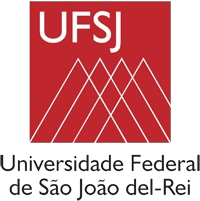 UNIVERSIDADE FEDERAL DE SÃO JOÃO DEL REIFICHA DE INSCRIÇÃO MONITORIA – 1º SEMESTRE DE 2022 Aluno(a):_________________________________________________ Matrícula:____________Curso de _______________________________ solicita sua inscrição, conforme Edital 001, _____ de ______________de 2022, para monitoria remunerada (  ) ou voluntária (  ) no módulo ____________________________________________. Declara, outrossim, que está ciente das condições exigidas para a referida monitoria. São João del-Rei, ___ de ____________ de 2022.________________________________________AssinaturaEndereço: ______________________________________________Bairro:________________________________________________Cidade: _______________________________________	CEP:_______________________Data de Nascimento: ____/____/______RG: ____________________________CPF nº: __________________________Conta Bancária nº:__________________ Agência:____________ Banco: _______________Telefone p/ contato: __________________________E-mail:____________________________________